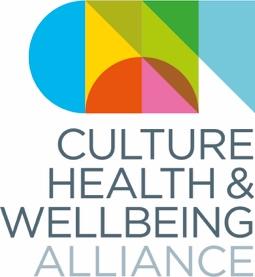 The Role of the Regional Steering Group Members:Explore | Connect | Advocate | DevelopThe regional Steering group members undertake this role in a voluntary capacity either in relation to or in addition to existing workloads.  The West Midlands Regional network includes the following areas. Black Country (Walsall, Dudley, Wolverhampton, Sandwell)BirminghamWarwickshire (Coventry, Warwick, Stratford-on Avon, Rugby, Nuneaton and Bedworth, North Warwickshire)Worcestershire (Worcester, Malvern Hills, Wyre Forest, Bromsgrove, Redditch, Wychavon)Staffordshire (Stafford, Cannock Chase, Lichfield, Tamworth, Stoke-On-Trent, East and South Staffs, Staffordshire Moorlands and Newcastle Under Lyme)Shropshire (Shrewsbury, Telford and Wrekin,  Bridgnorth, Ludlow, Newport).Each area to be represented by a Steering Group Member.Steering group members will also be expected to champion a specific area relevant to their skills/knowledge/experience. We are committed to ensuring the membership reflects the diverse communities living in the West Midlands. Each Steering Group member will be expected to: 1. Explore What is already happening in your area? Find out who the practitioners and commissioners are and what work is going on. 2. ConnectAttend quarterly meetings where possible.Meetings will be held virtually with the option of an annual face to face meeting. If members miss 2 meetings in succession, they will be asked to reconsider their membership on the steering group.Make connections with local organisations and individuals. These might include;Your local Clinical Commissioning Group (search with this link) Your local Primary Care Network (ask your CCG about this)Your local link-worker (ask your CCG)Hospital Arts managers in your region (the Network for Arts, Design & Heritage in Hospitals can help you find them via co-chairs Laura Waters laura@airarts.net or Guy Noble guy.noble@nhs.net)3. AdvocateUse opportunities to advocate for the role of the arts and culture in relation to health and wellbeing. These could include anything from local meetings for cultural organisations to local newsletters, to meetings hosted by your local CCG to discuss social prescribing. We strongly encourage you to speak on behalf of the Alliance as a regional steering group member, and showcase your own work and that of other local organisations/individuals as well as discussing any relevant national work CHWA is doing. Please find the latest version of the CHWA presentation here. Contact Victoria or Hayley if you need something more specific. Please amend this as you see fit, so that it relates to and amplifies your own work and/or work in your region. 4. DevelopWork as a team with your other regional steering group members and regional LENS champions to develop a collaborative regional strategy, using an asset-based approach that works for your own region and capacity. This might involve regional networks; it might happen through events, scoping exercises, training, showcasing; or other means that feel more appropriate. Some recent examples of local developments include:Creativity & Wellbeing Week 2019 in Norfolk, Brighton and the North EastNorth East network meetingSouth East museums networking meetingSouth East LENS meetingYorkshire & Humber bid for a scoping exerciseArts & Health South West’s regional strategyIf you want to communicate with regional members, we can send emails to the regional members on your behalf. Send us any text you want sent on.ResourcesThe following will provide you with more detailed information to support your role:The Creative Health ReportCulture, Health & Wellbeing Alliance website includingSocial Prescribing Loneliness Research & EvaluationContactinfo@culturehealthandwellbeing.org.uk hayley@culturehealthandwellbeing.org.ukvictoria@culturehealthandwellbeing.org.uk 